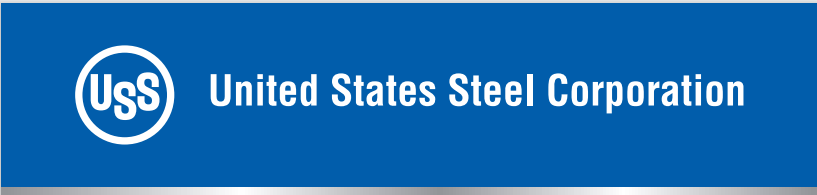 USS Tubular Products Quality Policy	It is the policy of United States Steel Corporation Tubular Products Division to distinguish itself as the industry leader by building value, being world competitive and providing cost-effective quality products and services. To achieve this, we must: Make Safety the first priority in the performance of tasks; Continually Improve processes and products through compliance to the Quality Management System; Empowerthe work force to be responsive and accountable by providing the necessary training, tools, skills, and motivation; and Promote Effectiveness and Efficiencythrough planned reviews of metrics and quality objectives aligned with the drivers of our business: Safety, Quality, Ethics, Diversity, Environmental Compliance, Customer Service, Delivery, Productivity, and Profitability.